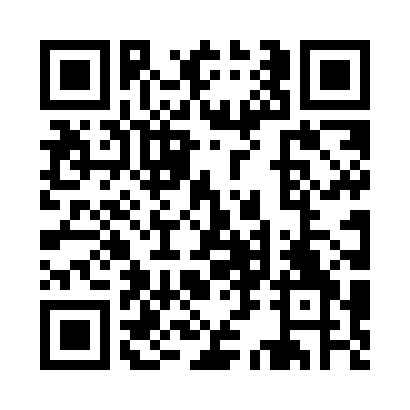 Prayer times for Ashover, Derbyshire, UKWed 1 May 2024 - Fri 31 May 2024High Latitude Method: Angle Based RulePrayer Calculation Method: Islamic Society of North AmericaAsar Calculation Method: HanafiPrayer times provided by https://www.salahtimes.comDateDayFajrSunriseDhuhrAsrMaghribIsha1Wed3:265:311:036:128:3510:412Thu3:235:301:036:138:3710:453Fri3:205:281:036:148:3910:484Sat3:165:261:036:158:4110:515Sun3:135:241:036:168:4210:536Mon3:125:221:036:178:4410:547Tue3:115:201:026:188:4610:548Wed3:105:181:026:198:4810:559Thu3:105:161:026:208:4910:5610Fri3:095:151:026:218:5110:5711Sat3:085:131:026:228:5310:5812Sun3:075:111:026:238:5410:5913Mon3:065:091:026:248:5610:5914Tue3:055:081:026:258:5811:0015Wed3:045:061:026:268:5911:0116Thu3:045:051:026:279:0111:0217Fri3:035:031:026:289:0211:0318Sat3:025:021:026:299:0411:0319Sun3:015:001:026:309:0511:0420Mon3:014:591:036:319:0711:0521Tue3:004:571:036:329:0911:0622Wed3:004:561:036:339:1011:0623Thu2:594:551:036:339:1111:0724Fri2:584:531:036:349:1311:0825Sat2:584:521:036:359:1411:0926Sun2:574:511:036:369:1611:0927Mon2:574:501:036:379:1711:1028Tue2:564:491:036:379:1811:1129Wed2:564:481:036:389:2011:1230Thu2:554:471:046:399:2111:1231Fri2:554:461:046:409:2211:13